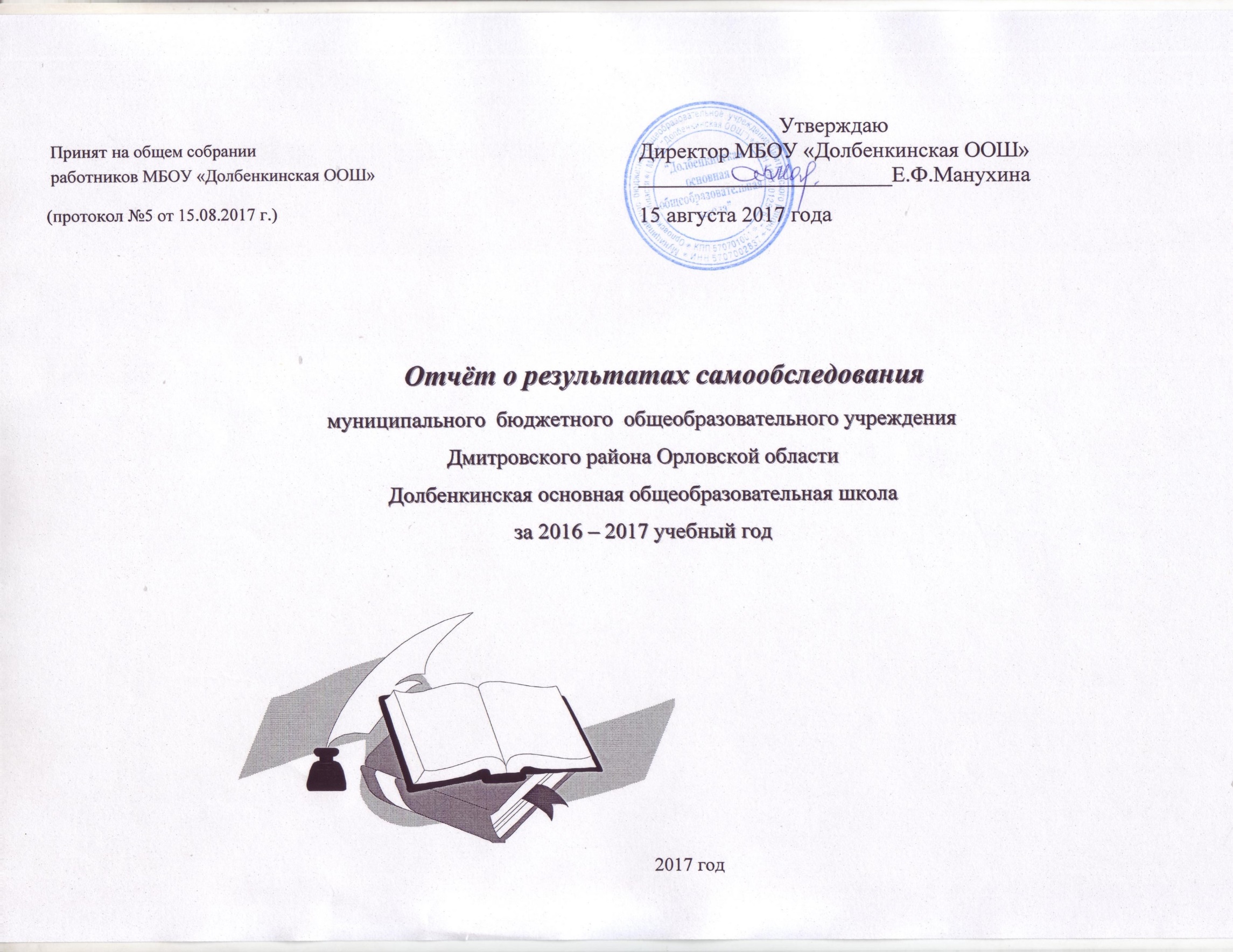 ВведениеСамообследование деятельности МБОУ «Долбенкинская ООШ»  проводилось в соответствии с порядком  проведения самообследования образовательной организацией, утвержденным приказом Министерства образования и науки РФ от 14 июня 2013 г. N 462, на основании Федерального закона от 29 декабря . N 273-ФЗ "Об образовании в Российской Федерации",.Целями проведения самообследования являются обеспечение доступности и открытости информации о деятельности организации, а также подготовка отчета о результатах самооследования.Самообследование проводится ежегодно комиссией, в состав которой входит администрация школы, руководители МО,  завхоз. Самообследование проводится в форме анализа.         Отчет о самообследовании представлен на заседании Общего собрания работников 15.08.2017 г., а также размещен на официальном сайте  МБОУ «Долбенкинская ООШ» http: //dolbenkinoshkol.ucoz/net        МБОУ «Долбенкинская ООШ» является    образовательным учреждением, ориентированным на обучение, воспитание и развитие всех и каждого учащегося с учетом их индивидуальных способностей (возрастных, физиологических, интеллектуальных, психологических и др.), образовательных потребностей и возможностей, склонностей с целью формирования личности, обладающей прочными базовыми знаниями, общей культурой, здоровой, социально адаптированной.Принципами образовательной политики являются следующие:- демократизация (сотрудничество педагогов и учеников, учащихся друг с другом,  педагогов и родителей);- гуманизация (личностно-ориентированная педагогика, направленная на удовлетворение образовательных потребностей учащихся, их родителей, на выявление и развитие способностей каждого ученика, и одновременно обеспечивающая базовый стандарт образования);- дифференциация (учет учебных, интеллектуальных и психологических особенностей учеников, их профессиональных склонностей);- оптимизация процесса реального развития детей через интеграцию общего и дополнительного образования.СИСТЕМА УПРАВЛЕНИЯ  Административное управление осуществляют директор.Основной функцией директора школы является координация усилий всех участников образовательного процесса через Управляющий Совет, Педагогический Совет. Управляющая система школы имеет инвариантную и вариативную составляющую,  выстроенную  по линейному и функциональному признаку. В инвариантной структуре выделяется четыре уровня управления: Первый уровень — директор - воплощает единоначалие и несущий персональную ответственность за все, что делается в школе всеми субъектами управления. На этом же уровне находятся высшие органы коллегиального управления, имеющие тот или иной правовой статус: Общее собрание работников, Педагогический Совет. Субъекты управления этого уровня обеспечивают единство управляющей системы в целом, определяют стратегическое направление развития школы, всех ее подразделений. Второй уровень —  самодеятельные общественные органы, объединенные на добровольных началах, участвующие в соуправлении и самоуправлении  (родительский комитет), таким образом, директор обеспечивает осуществление опосредованного руководства школьной системой в соответствии с заданными целями, программой и ожидаемыми результатами, 	добивается 	тем 	самым 	тактического 	воплощения стратегических целей и задач и прогнозов. Третий уровень - учителя, классные руководители и т.д.,  которые выполняют организационно-управленческие функции, взаимодействуя с органами общественного управления и самоуправления (методическое объединение, классный родительский комитет). Четвертый уровень - обучающиеся, родители, органы ученического самоуправления на классном и школьном  уровне. Выводы: Существующая система управления образовательной организацией способствует достижению поставленных целей и задач, запросам участников образовательного процесса, реализации компетенций образовательной организации, закрепленных в ст. 26 и ст. 28 Федерального закона № 273-ФЗ от 27.12.2012 «Об образовании в Российской Федерации». В следующем учебном году необходимо работать над дальнейшим развитием государственно-общественного управления КАДРОВОЕ ОБЕСПЕЧЕНИЕ В 2016-2017 учебном году в школе постоянно работало 11 учителей, один из них – внешний совместитель. Структура педагогического коллектива по образовательному, возрастному, квалифицированному уровням и стажу работы в школе следующая:   Образование:  высшее образование имеют 8 педагогов (73%);  -среднее специальное – 2 педагога (18%).  Возраст:  Средний возраст педагогического коллектива –    48 лет.  Педагогический стаж: Квалификация:  Администрация школы уделяет серьезное внимание вопросам повышения теоретического и методического уровня учителей через самообразование, участие в работе школьных и районных методических объединений, участие в конференциях, конкурсах различного уровня, обучение на курсах повышения квалификации в БУООДПО «Институт развития образования». В течение учебного года прошли курсовую подготовку по различным направлениям учебно-воспитательной деятельности  7 человек- 64% от общего числа учителей школы.        Педагогическая деятельность учителей, их заслуги и достижения в профессиональной деятельности отмечены наградами. Почётной грамотой Министерства образования и науки РФ награждены директор и 1 педагог, Почетной грамотой работников народного образования и науки РФ -1педагога,Архиерейской грамотой  за духовно-нравственное воспитание обучающихся – 1 педагог. Высокий уровень профессионального мастерства учителей характеризуется так же тем, что все учителя владеют информацией о современных педагогических технологиях и используют различные технологии полностью или приемы поэлементно в своей практике.         В школе имеется перспективный план повышения квалификации.В школе сложилась система работы с педагогическими кадрами. Работа с педагогическими кадрами в школе строится так, чтобы учителя, которые имеют за плечами не один десяток лет педагогического труда и более молодые, осознавали своё высокое предназначение, дорожили честью и достоинством учителя, умели воспитывать знающих, активных, деятельных, оптимистично настроенных людей.В работе с кадрами в 2016-2017 учебном году ставились следующие задачи:Изучить уровень квалификации, профессионализма каждого педагога.Наметить план и определить формы повышения квалификации.Изучить опыт учителей высокого профессионализма и сделать его достоянием всего коллектива.Кадровая работа в 2016-2017учебном году включала в себя следующие направления:комплектование школы педагогическими кадрами. Распределение учебной и дополнительной нагрузки;распределение общественных поручений;повышение квалификации педагогических кадров, система самообразования;обобщение и распространение передового педагогического опыта;система мотивации педагогов. Подготовка материалов к награждению;создание условий на рабочем месте;поддержание отношений с профсоюзами и разрешение трудовых споров.Педагогические кадры – основа школы. Они создают ее продукт, формируют культуру школы, ее внутренний климат, от них зависит социальная миссия школы.Сложившаяся в школе система работы с педагогическими кадрами оказывает большое положительное воздействие на результаты работы школы. ОРГАНИЗАЦИЯ УЧЕБНОГО ПРОЦЕССА В Учреждение принимаются граждане в порядке, установленном Федеральным законом «Об образовании в Российской Федерации» №273-ФЗ от 29.12.2012 года. Детям, не проживающим на территории микрорайона Учреждения, может быть отказано в приёме при отсутствии свободных мест. В первый класс принимаются дети с 6 лет и 6 месяцев, но не позже достижения ими возраста восьми лет при отсутствии противопоказаний по состоянию здоровья.Состав обучающихся по классам на начало 2016-2017 учебного года представлен следующим образом:. Продолжительность обучения на каждом уровне общего образования:I-IV классы - 4-х летний срок освоения образовательных программ начального общего образования;V-IX классы – 5 летний срок освоения образовательных программ основного общего образования;Образовательный процесс в школе организован в соответствии годовым календарным графиком.    В школе реализуются Основная образовательная программа начального общего образования (1-4 классы), Основная образовательная программа основного общего образования, которые ориентированы на Федеральные государственные образовательные стандарты (ФГОС), составной частью которых является учебный план.  В 2016-2017 учебном году обучение в 1-х 7-х классах велось в соответствии с ФГОС в штатном режиме. Образовательный процесс осуществляется на основе учебного плана, который школа разрабатывает самостоятельно. Учебный план  является нормативно-правовой основой, регламентирующей организацию и содержание образовательного процесса.Учебный план состоит из 2-х частей:обязательной части;части, формируемой участниками образовательного процесса. Обязательная часть учебного плана реализуется в полном объёме.Часть, формируемая участниками образовательного процесса, направлена на обеспечение индивидуальных потребностей и интересов учащихся и предусматривает время:на увеличение учебных часов, отводимых на изучение отдельных обязательных предметов;на введение учебных курсов, обеспечивающих различные интересы и потребности обучающихся.Часть учебного плана, формируемая участниками образовательного процесса, была направлена на обеспечение индивидуальных потребностей  и интересов обучающихся.Учебный план для 1-4 классов Учебный план для начальной школы полностью реализует федеральный государственный образовательный стандарт начального общего образования, гарантирует овладение обучающимися необходимым минимумом знаний, умений и навыков, которые позволяют ребёнку продолжить образование на следующем уровне.   Часть, формируемая участниками образовательного процесса представлена:1)факультативным курсом «История религиозной культуры» (обеспечение различных интересов обучающихся, реализация духовно-нравственной направленности обучения)во 2, 3 классах – по 1 ч.на каждом году обучения;2)групповыми (индивидуальными) занятиями по литературному чтению во 2,3,4 классах- по 1ч. на каждом году обучения (увеличение количества учебных часов на уроки внеклассного чтения)3) групповыми (индивидуальными) занятиями по русскому языку во 2,3,4 классах- по 1ч. на каждом году обучения (совершенствование работы по развитию связной речи обучающихся).Внеурочная деятельность организуется по следующим направлениям развития личности:5- 7 классы Часть, формируемая участниками образовательного процесса, представлена:1)учебным предметом  «информатика» в 5-6 классах (с целью обеспечения непрерывности образования, а также необходимостью формирования ИКТ-компетентности обучающихся на уровне основного общего образования)- по 1 часу;2) учебным предметом  «ОБЖ» в 5-7 классах – по 1 часу;3)  учебным предметом  «Обществознание» в 5 классе- 1 ч.( т.к содержание всех УМК по обществознанию, включенных в ФП учебников, спланировано на изучение обществознания с 5 класса);4)   учебным предметом «Биология» в 7 классе – 1 ч.  .( т.к. образовательные программы и все УМК по биологии, включенные в ФП учебников, спланированы на изучение биологии в 7 классе в объеме 70 часов);5) учебным предметом «Основы духовно-нравственной культуры народов России» в 5 классе -1 ч. (т.к. в содержание ФГОС ООО входит предметная область «Основы духовно-нравственной культуры народов России» и результаты ее освоения. Вопросы реализации данной предметной области определены в письме Минобрнауки РФ №08-761 от 25.05.2015 г. И №08-1228 от 07.08.2015 года « Методические рекомендации по вопросам введения федерального государственного стандарта основного общего образования» п.6.);6)групповыми занятиями по русскому языку в 5-7 классах – по 1ч. (с целью более успешного освоения обучающимися образовательной программы по русскому языку);7) групповыми занятиями по математике в 6-7 классах – по 1ч. (с целью более успешного освоения обучающимися образовательной программы по математике);8)  групповыми занятиями по английскому языку в 7 классе –  1ч. (с целью более успешного освоения обучающимися образовательной программы по английскому языку).Внеурочная деятельность организуется по следующим направлениям развития личности:(8-9 классы)Часть, формируемая участниками образовательного процесса, представлена:- ОБЖ 9 класс– 1 час,- литература родного края (8 кл.) – 1 час,- история (9 кл.) – 1 час,- основы православной культуры (модуль в курсе обществознания 6,7 кл.- 0,25 часа),- технология (8 кл.) – 1 час,- черчение (8,9 кл.) –  по 1 часу,-химия (8 кл.) – 1ч.- факультативный курс по русскому языку в 9 классе-1 ч.(более полная реализация содержания Государственного образовательного стандарта и эффективная подготовка учащихся к ГИА);- факультативный курс математике в 9 классе-1 ч.(более полная реализация содержания Государственного образовательного стандарта и эффективная подготовка учащихся к ГИА);-групповые занятия по русскому языку в 8 классе (ликвидация пробелов в знаниях учащихся, подготовка к ГИА) –1 ч.    Предпрофильная подготовка в 9 классе представлена модулем «Профильное самоопределение подростков» -1 ч.Использование часов школьного компонента позволяет обучающимся заниматься дополнительно, это относится как к обучающимся с высокой мотивацией на учебу, так и к обучающимся с низкой мотивацией          Образовательные программы школы и учебный план  предусматривают выполнение государственной функции школы - обеспечение базового основного общего  образования, развитие ребенка в процессе обучения. Главным условием для достижения  этих целей  является включение каждого ребенка на  каждом учебном  занятии  в деятельность  с учетом  его возможностей и способностей.         По всем предметам, представленным в структуре учебного плана школы, реализуются государственные учебные программы, рекомендованные Министерством образования РФ.       Рабочие программы, календарно-тематическое планирование учителей разработаны в соответствии с содержанием учебных программ по изучаемым предметам общеобразовательного цикла и утверждено директором школы.        Расписание учебных занятий составлено с учетом целесообразности воспитательно-образовательного процесса, создания необходимых условий для обучающихся разных возрастных групп, дневной и недельной динамики работоспособности. При  анализе соответствия  расписания учебному плану выявлено: расписание учебных занятий включает в себя все образовательные компоненты, представленные в учебном плане школы; включает расписание факультативных и индивидуально-групповых занятий.      Оценка реализации учебных программ, тематического планирования выявила их соответствие образовательному минимуму по всем предметам, федеральный компонент образовательного стандарта реализуется полностью.     Изучение учебных предметов организуется с использованием учебников, входящих в федеральный перечень учебников, утверждённый приказом Министерства образования и науки Российской Федерации от 31 марта 2014 г. N 253 «Об утверждении федерального перечня учебников, рекомендуемых к использованию при реализации имеющих государственную аккредитацию образовательных программ начального общего, основного общего, среднего общего образования», приказом Министерства образования и науки Российской Федерации от 8 июня  2015 г. N 576 «О внесении изменений в федеральный перечень учебников, рекомендованных к использованию при реализации имеющих государственную аккредитацию образовательных программ начального общего, основного общего, среднего общего образования, утверждённого приказом Министерства образования и науки Российской Федерации от 31 марта  2014 г. N 253», приказом Министерства образования и науки Российской Федерации от 26 января 2016 г. N38 «О внесении изменений в федеральный перечень учебников, рекомендованных к использованию при реализации имеющих государственную аккредитацию образовательных программ начального общего, основного общего, среднего общего образования, утверждённого приказом Министерства образования и науки Российской Федерации от 31 марта  2014 г. N 253». В 2016-2017 учебном году в начальной школе использовался  УМК «Школа России» .   Учебный план школы на 2016-2017 учебный год обеспечивает выполнение гигиенических требований к режиму образовательного процесса, установленных СанПиН 2.4.2.2821-10 «Санитарно-эпидемиологические требования к условиям и организации обучения в общеобразовательных учреждениях», утверждённых постановлением Федеральной службы по надзору в сфере защиты прав потребителей и благополучия человека и Главного государственного санитарного врача Российской Федерации от 29.12.2010 № 189.Количество часов, отведённых на освоение обучающимися учебного плана школы не превышает величину предельно допустимой аудиторной учебной нагрузки.  Промежуточная аттестация проводится для обучающихся 2-9 классов в конце учебного года в соответствии с календарным учебным графиком.Формами проведения промежуточной аттестации являются:контрольная работа;диктант с грамматическим заданием;тестирование;-защита проекта и другие. ОРГАНИЗАЦИЯ ВНУТРЕННЕЙ СИСТЕМЫ ОЦЕНКИ КАЧЕСТВА  ОБРАЗОВАНИЯ  Оценка качества образования в школе осуществляется на основе: данных внутришкольного контроля; мониторинга основных показателей качества обучения по классам, по предметам, по школе в целом; мониторинга результатов участия в предметных олимпиадах, интеллектуальных марафонах, конкурсах проектных работ и т.д.; данных внешних независимых диагностических работ; результатов итоговой государственной аттестации ОГЭ; личностных достижений обучающихся по технологии «Портфолио» (ФГОС НОО, ФГОС ООО); достижений 	обучающихся 	в 	творческих 	конкурсах, спортивных мероприятиях; достижений учителей, педагогов в профессиональных конкурсах.Состояние качества знаний, умений и навыков обучающихся.                   На конец   2016-2017  учебного года в школе обучалось 19 учащихся.                   Из них:на I ступени – 1-4 классы – 11 учащихся;на II ступени - 5-9 классы – 8 учащихся;Окончили год:на «5» - 1  учащийся (5,3%);на «4» и «5» - 7 учащихся (36,8%).Неуспевающих  – нет.         Уровень обученности –100%  качество обученности – 80.7 %    ВЫВОДЫ: Из представленной таблицы видно, что высокое качество знаний во 2 классе (учитель Енина М.И.), 3,4  классах  (учитель Гусева Н.Л.), 6 классе (кл.руководитель Куприков Е.В.)и в 9 классе (кл.руководитель Салова Л.П.), самое низкое качество знаний у обучающейся 5 класса (кл.руководитель Илгунова М.А.). По сравнению с прошлым учебным годом % успеваемости возрос на 2,5 % и составил 100%, процент качества знаний существенно увеличился с 64.8% в прошлом учебном году до 80.7% в 2016-17 учебном году.Сведенияо  качестве образования по предметам(% успеваемости на «хорошо» и «отлично»)в 2016-2017 учебном году         Из представленных данных можно сделать вывод, что качество образования по предметам по школе существенно повысилось по сравнению с 2015-2016 учебным годом и находится на хорошем уровне, по-прежнему низкое качество – по истории (30%, 16,7 % в прошлом учебном году),удалось повысить качество знаний по геометрии ( с 16,7 % в прошлом учебном году до 50% по итогам 2016-2017 учебного года).Промежуточная аттестацияВ конце учебного года была проведена итоговая комплексная работа в 1 классе. Оба обучающихся справились с работой на повышенном уровне.                                             Всероссийские проверочные работыМатематикаБиологияОкружающий мсирГосударственная итоговая аттестация выпускников школы К государственной итоговой аттестации за курс основного общего образования были допущены 2 выпускника  класса.Государственная итоговая аттестация выпускников 9 классов в 2016 году включала в себя 4  обязательных экзамена в форме ОГЭ - русский язык и математика (обязательные предметы) и  2 экзамена  по выбору. Причем результаты экзаменов по выбору в этом учебном году не влияли на итоговый аттестат и в случае неудовлетворительного результата их пересдача не требовалась. На государственную итоговую аттестацию были выбраны следующие предметы: обществознание -2 выпускника, география – 2 выпускника                         Продолжение образования выпускниками школы Распределение 	выпускников, 	завершивших 	обучение 	по общеобразовательной программе основного общего образования в 2016-2017 учебном году:                          МАТЕРИАЛЬНО-ТЕХНИЧЕСКАЯ БАЗА ОРГАНИЗАЦИИ Сведения о материально-техническом обеспечении и оснащенности образовательного процесса(в том числе о наличии библиотеки, спортивных сооружений, об условиях питания, медицинского обслуживания, о доступе к информационным системам и информационно-телекоммуникационным сетям) с указанием перечня зданий, строений, сооружений, помещений и территорий, используемых для осуществления образовательного процесса, их адресов и назначения1. Тип здания (зданий):(типовой проект, приспособленное, иное)	приспособленное.Юридический адрес: 303232, Орловская область, Дмитровский район, п.Артель-Труд, д.59а.2. Количество учебных кабинетов: 10    их общая площадь: 350 кв.м.3. Предельная численность обучающихся в течение года: 2244. Фактическая численность обучающихся в течение года: 245. Количество учебных кабинетов: 106. Наличие библиотеки: 16.1.      книжный фонд: 44006.2.      обеспеченность учебного процесса учебниками:11597.  Наличие спортивного зала: 162 кв.м.8.  Наличие спортивной площадки:  19.   Наличие актового зала:  нет10.  Наличие помещений для кружковых занятий: спортивный зал, учебные кабинеты11.  Количество мастерских:  1 (комбинированная)12. Наличие учебного хозяйства: нет13. Наличие столовой:  1-число посадочных мест:  2414. Медицинское обслуживание обучающихся обеспечивает по договору МБУЗ «Дмитровская ЦРБ».15.Технические средства обеспечения образовательного процесса:1. Компьютерные классы и комплексы:2. Дополнительное оборудование (в т.ч. ТСО): СИСТЕМА ВОСПИТАТЕЛЬНОЙ РАБОТЫ В 2016-2017 учебном году основной целью воспитательной работы являлось воспитание внутренней культуры личности ребенка через формирование духовной нравственности, гражданственности, патриотизма и потребности в здоровом образе жизни.Задачи воспитательной работы школы отражали общие подходы и были направлены на:Усиление роли семьи в воспитании детей и привлечение родителей к организации учебно-воспитательного процесса;Создание условий для сохранения и укрепления здоровья учащихся;Создание условий для самореализации личности каждого ученика;Формирование в школьном коллективе детей и взрослых уважительного отношения к правам друг друга;Повышение эффективности работы по воспитанию гражданственности, патриотизма, духовности;Формирование у детей нравственной и правовой культуры;В качестве основных направлений содержания воспитательной работы были определены:организация работы по патриотическому и гражданскому воспитанию;приобщение обучающихся к здоровому образу жизни;организация работы по профилактике и предупреждению асоциального поведения обучающихся и приобщению родителей к воспитанию детей;трудовое воспитание и профориентация;организация содержательной внеурочной деятельности в соответствии с интересами обучающихся через работу кружков и секций в системе дополнительного образования.     Основной объём  воспитательной работы в школе организован классными руководителями и педагогами. Педагоги школы значительное внимание уделяют воспитанию учащихся, совершенствованию и обновлению внеклассной воспитательной деятельности с детьми. Классные руководители владеют широким арсеналом форм и способов организации воспитательного процесса в школе и классе.                                                                                                                                   В традиционных школьных мероприятиях участвуют все классы, но степень активности классов в жизни школы разная. Это связано с работой классных руководителей, их желанием и умением организовать, зажечь детей, умением привлекать к участию в мероприятиях каждого ученика. Большое значение имеет сформированность классного коллектива, отношения между учениками в классе.Стабильность в воспитательной работе обеспечивают традиционные ключевые дела и, безусловно, деятельность    классных руководителей, которые представляют опытный грамотный коллектив. В этом учебном году наибольшую активность  проявили классные руководители: Гусева Н.Л., Салова Л.П., Жукова Л.В., Куприков Е.В. Учащиеся под их руководством приняли участие практически во всех мероприятиях школьного и районного уровня.1. Воспитательная работа  классных руководителей.1.Планирование и организация работы в классном коллективе:  а) планы воспитательной работы были составлены всеми классными руководителями, но не всеми сданы своевременно.  По  завершению учебного года не все классные руководители проанализировали  воспитательную работу с классом за прошедший учебный год, не обратили должного внимания на индивидуальную работу с детьми и родителями, на взаимоотношения класса и учителей предметников, на психологический микроклимат класса, на подготовку и проведение тематических классных часов. (Енина М.И. Илгунова М.А.);    в) документация всеми классными руководителями оформлялась, но не всегда в соответствии с требованиями и в срок;  г) в большинстве классных коллективов были созданы условия для творческого развития личности, в некоторых недостаточным было количество  мероприятий, требующих раскрытия творческого потенциала ребят;  д) профессиональная компетентность классных руководителей в основном соответствует требованиям, и всё же в следующем учебном году необходимо изучать передовой опыт коллег,  внедрять новые формы деятельности.   Анализ выполнения планов воспитательной работы в классах за год показал, что учащиеся 1 класса (Енина М.И.) получили необходимые знания по успешному сосуществованию в коллективе, а у учащиеся 2 класса ещё низкая сформированность классного коллектива, в классе часто возникают конфликты между  учащимися, поэтому классному руководителю (Ениной М.И.) необходимо направить усилия на сформированность классного коллектива и усилить работу с родителями.  5  класс (Илгунова М.А.) успешно прошёл период адаптации, но классному руководителю необходимо осуществлять более тесный контакт с учителями предметниками, т.к. успеваемость учащейся класса Гулидовой Е. очень низкая.   Учащиеся 1-9 классов пополнили знания по разным сферам развития за счет правильно выбранной тематики классных часов и общешкольных мероприятий. Можно сказать, что практически все классные коллективы сформированы.  Воспитательная работа строилась по системе коллективно-творческих дел (КТД).    2.В течение учебного года в школе функционировало МО классных руководителей. В состав, которого входило 6 преподавателей, из них   - 2 начальная школа (1-4 классы), 4 – среднее и старшее  звено (5-9 классы). Большинство имеют большой стаж работы в качестве классного руководителя. С, первой категорией – 4 и без категории - 2.Для развития творческих способностей классных руководителей проводились мероприятия по вопросам, направленных на повышение эффективности работы, в том числе: назначение и функции классного руководителя в современной школе; содержание деятельности классных руководителей; диагностика воспитанности классного коллектива; документация классного руководителя; использование информационных технологий в работе.Перед МО классных руководителей в 2016-2017 учебном году были поставлены                       следующие задачи:Оказание помощи классному руководителю в совершенствовании форм и методов организации работы;Формирование у классных руководителей теоретической и практической базы для       моделирования системы воспитания в классе.Развитие творческих способностей педагогов.Содействие в развитии воспитательной системы школы.Для осуществления плодотворной успешной деятельности в дальнейшем классным руководителям необходимо активнее включаться в инновационную, опытно-педагогическую деятельность, создавать информационно-педагогический банк собственных достижений, пополнять «Методическую копилку» МО, активно участвуя со своими классами в делах школы и района. 2.      Работа с родителями.   В школе проводится педагогическое просвещение родителей согласно  плану родительского всеобуча. Основными  видами родительского всеобуча являются родительские  собрания, как классные, так и общешкольные.    В течение года во всех классах регулярно проводились родительские собрания, например: «Трудности адаптации первоклассников в школе»; «Безопасность детей – забота школы и родителей»; «Во что играют наши дети», «Значение общения в развитии личностных качеств ребенка»; «Подросток в мире вредных привычек»; «Как уберечь подростка от насилия в семье»; «Значение семейных традиций в формировании у ребенка желания учиться (трудиться)», Профилактические мероприятия по предупреждению употребления наркотических и психотропных веществ.Профилактика суицидального поведения у подростков. О деятельности деструктивных интернет – сообществ.           Родители привлекаются классными руководителями к различным видам деятельности: помогают проводить родительские собрания, участвуют в классных праздниках, творческих делах.  Тесный контакт с родителями налажен у классных руководителей: 3 кл. –4кл.-Гусева Н.Л., 7 кл. –8кл -  Жукова Л.В., 9 кл. - Салова Л.П.   В каждом классе действует родительский комитет, члены которого оказывают помощь классному руководителю в организационных вопросах, привлекаются к работе с асоциальными семьями (например по просьбе классного руководителя помогали в ремонте классов).  Контингент учащихся сложный. Много детей из неполных и малообеспеченных семей.     На школьном учете находятся  асоциальная семья, в которой детям не уделяется  должного внимания, где родители не выполняют возложенных на них обязанностей по воспитанию и обучению детей. Это родители Гулидовой Е.(5 кл.),  сложные семьи учащихся 2 класса: Мироновых Михаила и Никиты , а также Мовсесян Ильи. Усилиями педагогов такие учащиеся активно привлекаются к участию во всех классных и школьных мероприятиях, к занятиям в кружках.  Кроме родительских собраний в школе проводятся индивидуальные консультации для родителей учителями-предметниками.        Вся проделанная работа по данному направлению заслуживает удовлетворительной оценки. За истекший год было сделано немало, но остаются вопросы, над которыми необходимо работать – уровень посещаемости родительских собраний в некоторых классах остается по-прежнему низкий, что негативно влияет на поведение учащихся, успеваемость, отсутствие интереса к школьной жизни в целом, нежелание развиваться творчески, физически, интеллектуально, что в свою очередь влияет на рост правонарушений среди детей и подростков; необходимо активнее привлекать родителей к планированию воспитательной деятельности, разнообразить формы работы с родителями.4. Основные направления воспитательной  работы:Гражданско-правовое  воспитаниеВ современных условиях одним из важнейших приоритетов обновления содержания образования является модернизация и развитие гражданско-правового воспитания:  Рассматриваются вопросы правового воспитания – на уроках, классных часах, проведены классные родительские собрания, приглашался участковый.Большая работа ведется по ознакомлению учащихся с государственной символикой. Через систему классных часов учащихся знакомят с историей создания герба, Гимна, флага РФ и области.Участие в районной  акции «Подарок матери героя»Участие в районном литературно -творческом конкурсе «Я люблю тебя, РоссияК сожалению, не налажено сотрудничество с работниками ГИБДД, но ведется работа в данном направлении. В результате целенаправленной, совместной работы среди учащихся, преподавателей, классных руководителей и родителей по безопасности дорожного движения в этом учебном году в нашей школе не зарегистрировано ни одного случая ДТП.Большое внимание уделялось правилам поведения учащихся на водоёмах. Оформлены информационные уголки для родителей и детей о мерах безопасности на воде, о здоровом образе жизни, ПДД.Военно-патриотическое  воспитаниеШкола уделяет большое внимание военно-патриотическому воспитанию, которое осуществляется на должном уровне. Были проведено достаточно мероприятий, посвященных 72-годовщине Победы в Великой Отечественной войне 1941-1945 гг.: Уроки мужества, классные часы, тематические беседы.Торжественные       митинги  с возложением цветов к памятникам.Участие в митинге памяти, в торжественных мероприятиях в рамках празднования Дня Победы.Участие в районном мероприятии «»Дорогой отцов»Формированию чувства сопричастности к историческим событиям способствуют тематические классные часы, посвященные историческим датам, кл. часы, посвященные выводу войск из Афганистана.Идея патриотизма имеет отражение в ряде мероприятий, включенных в «Традиционный календарь школьных мероприятий». Это проведение  общешкольных мероприятий:  конкурс рисунков «Спасибо деду за Победу!», письмо солдатуСпортивно – оздоровительное направлениев деятельности школы осуществлялось по следующим направлениям: внеклассная работа, проведение физкультурно-массовых и спортивных мероприятий. Физкультурно-массовые и спортивные мероприятия включали в себя участие детей в общешкольных, районных мероприятиях. Учащиеся приняли участие в сдаче норм ГТО. В школе создан юнармейский отряд. Всем запомнились энергичные праздники «Дни здоровья». Однако следует уделять больше внимания просветительской работе по пропаганде здорового образа жизни, активизировать работу ученического самоуправления для повышения доли участия школьников в формировании своего здоровья, создать творческие группы на уровне классных коллективов с выходом на общешкольный уровень   по пропаганде здорового образа жизни, продолжить информационно-консультативную работу для родителей с привлечением врачей-специалистов.Экологическая культура и трудовое воспитаниеВ школе созданы все необходимые условия для формирования экологической культуры и трудового воспитания.Вся работа школы данного направления ориентирована на привлечение внимания к проблемам сохранения окружающей среды, формированию у подрастающего поколения экологической нравственности, экологической культуры. Школьники принимали активное участие в школьных и районных  экологических акциях: «Великий сказочник природы», «Земля- наш общий дом». В 2016 – 2017 учебном году задачи экологического воспитания были реализованы через систему общешкольных мероприятий, проектов и акций: Всемирный День Чёрного моря, Субботник по благоустройству территории школы, Благоустройство памятника- захоронения воина, Дни здоровья, Месячник «Внимание, дети». Месячник борьбы с наркоманией и СПИДом,  учащиеся начальных классов организовали птичьи столовые, подготовили кормушки для птиц. На классных часах дети знакомились с природой и животным миром нашей области. Всем запомнилось общешкольное мероприятие посвящённое прилёту птиц «Сороки».Духовно – нравственное воспитаниеНизкий уровень нравственности современного общества особенно остро поставил перед школой задачу духовно – нравственного воспитания  учащихся. В течение года проведены мероприятия, способствующие формированию и проявлению определенных нравственных качеств личности учащихся: День Знаний Праздник «Славное имя твое – учитель»День матери Рождественская ёлка«Святая блаженная Ксения Петербургская»Конкурс «А, ну-ка парни» Конкурс «А, ну-ка девушки»День Победы. Акция «Бессмертный полк»Последний звонокВ этом учебном году ученики школы приняли участие в следующих районных  и областных мероприятиях:Конкур «Орловская палитра»Участие в районном литературно -творческом конкурсе «Я люблю тебя, Россия», фестивале «Живое слово»Профилактика правонарушенийСогласно плану воспитательной работы, в рамках реализации задачи по формированию нравственных качеств у учащихся в целях предупреждения и профилактики правонарушений и употребления ПАВ среди детей и подростков в школе осуществлялась следующая деятельность:индивидуальная профилактическая работа с детьми девиантного поведения. Классными руководителями, заместителем директора по воспитательной работе  изучались индивидуальные особенности развития личности учащихся, социальное положение и материально-бытовые условия проживания их семей, условия  семейного воспитания,  занятость в свободное время.классными руководителями проводится  работа в этом направлении  с учащимися и их родителями -  классные часы, беседы по профилактике правонарушений, отслеживается занятость учащихся, состоящих на внутришкольном учете, на учете в КДН, в свободное время, в период каникул и они привлекаются к занятиям в коллективах дополнительного образования, спортивных секциях.   отслеживается посещение, пропуски учебных занятийПрофилактика наркомании, табакокурения, алкоголизма  и других зависимостей является приоритетной в воспитательной работе школы. Согласно плану профилактической работы в школе были проведены следующие мероприятия: месячник профилактической работы,  которая предусматривала проведение классных часов, бесед, экскурсий, конкурсов  рисунков «Мы за здоровый образ жизни», оформлен стенд «Наркотикам – нет» Профориентационная  работа     Подготовка учеников к современным условиям рыночной экономики, к продолжению образования на следующей после школы - одна из важнейших задач, классным руководителем 9 класса проводились классные часы, часы общения, ведётся предмет предпрофильной подготовки.5. Проблемы в воспитательной работе  Однако нельзя отрицать и  ряд проблем, существенно осложняющих организацию  воспитательной  работы:Классные руководители не всегда могут сформировать у школьников активную гражданскую позицию, систему ценностей здорового образа жизни и способности противостоять вредным привычкам, ответственное отношение к семье;Необходимо уделять особое внимание вовлеченности детей группы социального риска и детей с особыми образовательными потребностями в  систему дополнительного образования школы; Есть необходимость работать над повышением уровня воспитанности учащихся: как начального звена, так и старших, формировать у детей основы культуры поведения. Еще не у всех учащихся сформировано чувство сознательной дисциплины.Продолжает иметь место ряд нарушений Устава школы подростками.Большая  учебная нагрузка у детей, в связи, с чем учащимся трудно выбрать свободное время для внеклассной деятельности, участия во внеклассных мероприятиях;6. Задачи на будущий учебный год- активизация творческого потенциала учащихся;- совершенствовать  работу по организации школьного самоуправления;- продолжить и расширить работу по изучению личности учащихся (создание портфолио учащихся)- активизировать деятельность методического объединения классных руководителей;- стимулировать работу классных руководителей к обмену передовым педагогическим опытом,  внедрению в практику новых педагогических технологий;- совершенствовать систему воспитательной работы в классных коллективах;- продолжить работу по созданию условий для физического, интеллектуального, нравственного и духовного развития детей на основе изучения личности учащихся, их интересов, стремлений и желаний;- совершенствовать систему семейного воспитания; усилить роль семьи в воспитании детей и привлечь семьи к организации учебно-воспитательного процесса в школе;-  повысить эффективность работы по воспитанию патриотизма, любви к малой родине, гражданственности;-  создать условия для самореализации личности каждого учащегося через дальнейшее совершенствование системы дополнительного образования;- поддержать творческую активность учащихся во всех сферах деятельности, активизировать ученическое самоуправление, создать условия для развития общешкольного коллектива через  систему КТД.Наши достижения в учебном году.Можаева Е. (6 класс) заняла 3 –место в районном литературно-творческом конкурсе сочинений «Я люблю тебя Россия»;Костина Т. (7 класс) -Грамота на районном конкурсе чтецов «За самое выразительное исполнение стихотворения»;Коллективная работа «Домовята за обедом» обучающихся 5-8 класса (кружок «Рукоделие»)-  1- место на районном конкурсе декоративно-прикладного творчества «Орловская палитра»;Можаева Е., Манухин А.(6 класс) - 2 место на районном конкурсе декоративно-прикладного творчества «Орловская палитра» за работы «Царевна –лягушка»(папье-маше) , «Черепаха»( плетение из лозы»);Манухина А (4 класс).- грамота за участие в районном конкурсе «Пионер года»;Манухина А. (4 класс)– 1 место в районной олимпиаде по окружающему миру;Корогодина М., Калинин С. (4 класс)-2 место в районной олимпиаде по окружающему миру;  Учащиеся Костина Т.(7 класс), Можаева Е.(6 класс), Влезько А.(8 класс) – награждены грамотами районной пионерской организации за активное участие в районных мероприятиях.Турбал Вероника, Влезько А. (8 класс) – призеры (2 место) районной акции конкурса «Солдатами не рождаются».Анализируя деятельность Учреждения за 2016-2017 учебный год, следует отметить, что педагогический коллектив работал стабильно и достиг определённых результатов с позиции реализации основных целей и задач по качеству преподавания предметов учебного плана, по деятельности предметных методических объединений, по преемственности обучения между начальным общим, основным общим образованием. Успешно решались вопросы повышения качества образования, повышения профессионального, научного и методического уровня учителя. Однако результаты государственной итоговой аттестации (ОГЭ) были на недостаточно высоком (удовлетворительном ) уровне. Необходимо учителям-предметникам усилить работу по подготовке к государственной итоговой аттестации (ОГЭ).Все намеченные мероприятия выполнены. Формы и методы контроля соответствуют задачам, которые ставил педагогический коллектив на учебный год.ПОКАЗАТЕЛИ ДЕЯТЕЛЬНОСТИ ОБЩЕОБРАЗОВАТЕЛЬНОЙ ОРГАНИЗАЦИИ, ПОДЛЕЖАЩЕЙ САМООБСЛЕДОВАНИЮ (по состоянию на 1 августа 2016 г.) Общее количество педагогов стаж педагогической работы стаж педагогической работы стаж педагогической работы стаж педагогической работы образование образование образование Общее количество педагогов До 	5 лет От 	5-15 лет от 15-20 лет От 20 и выше Высшее профессио нальное Среднее профессио нальное Не 	имеют педагогического образования 112-18722Квалификация Квалификация Квалификация Всего Всего Всего % к общему числу педагогических работников % к общему числу педагогических работников % к общему числу педагогических работников имеют квалификационные категории 7763% 63% в т.ч. – высшую 19% - первую 6655% 55% не имеют категории 4 4 36% 36% Классы123456789Кол-во уч-ся241334321Итого23Начало учебного года – 1 сентября 2016 годаНачало учебного года – 1 сентября 2016 годаНачало учебного года – 1 сентября 2016 годаОкончание учебного годаОкончание учебного годаОкончание учебного года1 класс25 мая 2017 года2-8-е 27 мая 2017 года9  класс 25 мая 2017 годаНачало занятий – 8.30 часНачало занятий – 8.30 часНачало занятий – 8.30 часВ 2016-2017 учебном году школа работала в одну сменуВ 2016-2017 учебном году школа работала в одну сменуВ 2016-2017 учебном году школа работала в одну сменуПродолжительность урока 45 минутПродолжительность урока 45 минутПродолжительность урока 45 минутРасписание звонков 2-9-е классыРасписание звонков 2-9-е классыРасписание звонков 2-9-е классыУрокВремяДлительность перемены1 урок8.30 - 9.1510 минут2 урок9.25 – 10.1015минут3 урок10.25 – 11.1020 минут4 урок11.30 – 12.1515 минут5 урок5 урок12.30 – 13.1512.30 – 13.1512.30 – 13.1510 минут10 минут6 урок6 урок13.25 – 14.1013.25 – 14.1013.25 – 14.10--Расписание звонков 1 классРасписание звонков 1 классРасписание звонков 1 классРасписание звонков 1 классРасписание звонков 1 классРасписание звонков 1 классРасписание звонков 1 классУрок1 полугодие1 полугодие1 полугодие2 полугодие2 полугодие2 полугодиеУрокПродолжительность урока – 35 минутПродолжительность урока – 35 минутДлительность переменыПродолжительность урока – 40 минутПродолжительность урока – 40 минутДлительность перемены1 урок8.30 – 9.058.30 – 9.0510 минут8.30 – 9.108.30 – 9.1010 минут2 урок9.15 – 9.509.15 – 9.509.20 – 10.009.20 – 10.00Динамическая пауза (40 минут)9.50 – 10.30Динамическая пауза (40 минут)9.50 – 10.30Динамическая пауза (40 минут)9.50 – 10.30Динамическая пауза (40 минут)10.00 – 10.40Динамическая пауза (40 минут)10.00 – 10.40Динамическая пауза (40 минут)10.00 – 10.403 урок10.30 – 11.0510.30 – 11.0510 минут10.40 – 11.2010.40 – 11.2010 минут4 урок11.15 - 11.5011.15 - 11.50-11.30 – 12.1011.30 – 12.10-в сентябре, октябре - 3 урока по 35 минут каждый. со 2 четверти - 4 урока по 35 минут каждый. с 3 четверти - 4 урока по 40 минут каждыйв сентябре, октябре - 3 урока по 35 минут каждый. со 2 четверти - 4 урока по 35 минут каждый. с 3 четверти - 4 урока по 40 минут каждыйв сентябре, октябре - 3 урока по 35 минут каждый. со 2 четверти - 4 урока по 35 минут каждый. с 3 четверти - 4 урока по 40 минут каждыйв сентябре, октябре - 3 урока по 35 минут каждый. со 2 четверти - 4 урока по 35 минут каждый. с 3 четверти - 4 урока по 40 минут каждыйв сентябре, октябре - 3 урока по 35 минут каждый. со 2 четверти - 4 урока по 35 минут каждый. с 3 четверти - 4 урока по 40 минут каждыйв сентябре, октябре - 3 урока по 35 минут каждый. со 2 четверти - 4 урока по 35 минут каждый. с 3 четверти - 4 урока по 40 минут каждыйв сентябре, октябре - 3 урока по 35 минут каждый. со 2 четверти - 4 урока по 35 минут каждый. с 3 четверти - 4 урока по 40 минут каждыйПредельно допустимая аудиторная  учебная нагрузкаПредельно допустимая аудиторная  учебная нагрузкаПредельно допустимая аудиторная  учебная нагрузкаПредельно допустимая аудиторная  учебная нагрузкаПредельно допустимая аудиторная  учебная нагрузкаПредельно допустимая аудиторная  учебная нагрузкаПредельно допустимая аудиторная  учебная нагрузкаКлассыШестидневная учебная неделяШестидневная учебная неделяШестидневная учебная неделяПятидневная учебная неделяПятидневная учебная неделяПятидневная учебная неделя1---2121212 - 4262626---5323232---6333333---7353535---8-9363636----Продолжительность учебного годаПродолжительность учебного годаПродолжительность учебного годаПродолжительность учебного годаПродолжительность учебного годаПродолжительность учебного годаПродолжительность учебного годаПродолжительность учебного годаКлассыКлассыКлассыКлассыПродолжительность учебного годаПродолжительность учебного годаПродолжительность учебного годаПродолжительность учебного года1 класс1 класс1 класс1 класс33 учебные недели33 учебные недели33 учебные недели33 учебные недели2-9 классы2-9 классы2-9 классы2-9 классы34 учебные недели34 учебные недели34 учебные недели34 учебные неделиРасписание уроков ежегодно утверждается директором школыРасписание уроков ежегодно утверждается директором школыРасписание уроков ежегодно утверждается директором школыРасписание уроков ежегодно утверждается директором школыРасписание уроков ежегодно утверждается директором школыРасписание уроков ежегодно утверждается директором школыРасписание уроков ежегодно утверждается директором школыРасписание уроков ежегодно утверждается директором школыПродолжительность каникулПродолжительность каникулПродолжительность каникулПродолжительность каникулПродолжительность каникулПродолжительность каникулПродолжительность каникулПродолжительность каникулКаникулыСрокиСрокиКоличество днейКоличество днейКоличество днейВыход на занятияВыход на занятияОсенниес 31октября 2016 года по07 ноября 2016 года включительнос 31октября 2016 года по07 ноября 2016 года включительно88808.11.201608.11.2016Зимниес 31 декабря 2016 годапо 12 января 2017 года включительнос 31 декабря 2016 годапо 12 января 2017 года включительно13131313.01.201713.01.2017Весенниес 25марта 2017 года по02 апреля 2017 года включительнос 25марта 2017 года по02 апреля 2017 года включительно99903.04.201703.04.2017Всего каникулярных дней в 2016 - 2017 учебном году - 30Всего каникулярных дней в 2016 - 2017 учебном году - 30Всего каникулярных дней в 2016 - 2017 учебном году - 30Всего каникулярных дней в 2016 - 2017 учебном году - 30Всего каникулярных дней в 2016 - 2017 учебном году - 30Всего каникулярных дней в 2016 - 2017 учебном году - 30Всего каникулярных дней в 2016 - 2017 учебном году - 30Всего каникулярных дней в 2016 - 2017 учебном году - 30Дополнительные каникулы для 1-х классовДополнительные каникулы для 1-х классовС 20 февраля 2017 год по26 февраля 2017 года включительноС 20 февраля 2017 год по26 февраля 2017 года включительноС 20 февраля 2017 год по26 февраля 2017 года включительно7727.02.2017Летние каникулы с 28 мая 2017 года по 31 августа 2017 годаЛетние каникулы с 28 мая 2017 года по 31 августа 2017 годаЛетние каникулы с 28 мая 2017 года по 31 августа 2017 годаЛетние каникулы с 28 мая 2017 года по 31 августа 2017 годаЛетние каникулы с 28 мая 2017 года по 31 августа 2017 годаЛетние каникулы с 28 мая 2017 года по 31 августа 2017 годаЛетние каникулы с 28 мая 2017 года по 31 августа 2017 годаЛетние каникулы с 28 мая 2017 года по 31 августа 2017 годаАттестация обучающихся1- 9- х классов проводится по четвертям.Аттестация обучающихся1- 9- х классов проводится по четвертям.Аттестация обучающихся1- 9- х классов проводится по четвертям.Аттестация обучающихся1- 9- х классов проводится по четвертям.Аттестация обучающихся1- 9- х классов проводится по четвертям.Аттестация обучающихся1- 9- х классов проводится по четвертям.Аттестация обучающихся1- 9- х классов проводится по четвертям.Аттестация обучающихся1- 9- х классов проводится по четвертям.Промежуточная аттестация во 2-9-х классах  с 24 апреля 2017 года по 25 мая 2017 годаПромежуточная аттестация во 2-9-х классах  с 24 апреля 2017 года по 25 мая 2017 годаПромежуточная аттестация во 2-9-х классах  с 24 апреля 2017 года по 25 мая 2017 годаПромежуточная аттестация во 2-9-х классах  с 24 апреля 2017 года по 25 мая 2017 годаПромежуточная аттестация во 2-9-х классах  с 24 апреля 2017 года по 25 мая 2017 годаПромежуточная аттестация во 2-9-х классах  с 24 апреля 2017 года по 25 мая 2017 годаПромежуточная аттестация во 2-9-х классах  с 24 апреля 2017 года по 25 мая 2017 годаПромежуточная аттестация во 2-9-х классах  с 24 апреля 2017 года по 25 мая 2017 годаИтоговая аттестация обучающихся 9 классов проводится в соответствии со сроками и порядком, установленными Министерствомобразования и науки РФИтоговая аттестация обучающихся 9 классов проводится в соответствии со сроками и порядком, установленными Министерствомобразования и науки РФИтоговая аттестация обучающихся 9 классов проводится в соответствии со сроками и порядком, установленными Министерствомобразования и науки РФИтоговая аттестация обучающихся 9 классов проводится в соответствии со сроками и порядком, установленными Министерствомобразования и науки РФИтоговая аттестация обучающихся 9 классов проводится в соответствии со сроками и порядком, установленными Министерствомобразования и науки РФИтоговая аттестация обучающихся 9 классов проводится в соответствии со сроками и порядком, установленными Министерствомобразования и науки РФИтоговая аттестация обучающихся 9 классов проводится в соответствии со сроками и порядком, установленными Министерствомобразования и науки РФИтоговая аттестация обучающихся 9 классов проводится в соответствии со сроками и порядком, установленными Министерствомобразования и науки РФВнеурочная деятельностьВнеурочная деятельностьКоличество часовКоличество часовКоличество часовКоличество часов	Направления	внеурочной деятельностиНазваниекружка 1 класс 2 класс3 класс4 классСпортивно-оздоровительное«Школа здоровья»22Спортивно-оздоровительное«Уроки доктора Пилюлькина»11Спортивно-оздоровительноеСпортивная акробатика2222ОбщенаучноеЯ познаю мир11Общекультурное«Город мастеров»22Духовно-нравственное«Народоведение»11                                    Итого:                                    Итого:5566Внеурочная деятельностьВнеурочная деятельностьКоличество часовКоличество часовКоличество часов	Направления	внеурочной деятельностиНазваниекружка5 класс6 класс7 классОбщекультурноеКружок декоративно-прикладного творчества1ОбщекультурноеРукоделие11Поделки из бумаги1Спортивно-оздоровительноеВолейбольная секция22Спортивно-оздоровительноеНастольный теннис1Духовно-нравственноеДуховное краеведение Орловского края111ОбщенаучноеЗеленая планета111ОбщенаучноеМоя экологическая грамотность1ИТОГОИТОГО565Класс Кол-во уч-ся на начало уч. года Выбыли Прибыли Кол-во уч-ся на конец уч. года   УспеваютУспеваютУспеваютУспеваютУспеваютУспеваютНе успевают% успеваемости % качества знанийКласс Кол-во уч-ся на начало уч. года Выбыли Прибыли Кол-во уч-ся на конец уч. года   Всего«5»«5»-«4»«3»-«4»с одной «4»с одной «3»Не успевают% успеваемости % качества знаний12-   -2---------24-155013010100%80%31--11010000100%100%43--33030000100%100%5    32-11001000100%28.6%642-22110000100%100%731-22011000100%78.1%82--22002000100%77.8%91--11001000100%81.3%Итого23511917178010100%80.7%№Предметы Классы Классы Классы Классы Классы Классы Классы Классы Итогопо школе№Предметы 23456 7 89Итогопо школе1Русский язык40%100%100%0%100%100% 100%100% 80%2Литература0%100%50%100%100%70%Литература родного края100%100%3Английский язык40%100%100%0%100%50%50%100%67,5%4Математика40%100%100%0%100%68%5Алгебра50%50%100%66,7%6Геометрия50%0%100%50%7Лит. чтение100%100%100%100%8История0%100%50%0%0%30%9География0%100%50%100%100%70%10Биология0%100%100%100%0%60%11Физика100%100%100%100%12Химия100%0%50%13Обществознание 0% 100%50%0%100%50%1415Музыка 100%100%100%100%100%100%100%1415Окружающий мир100%100%100%100%16ИЗО100%100%100%100%100%100%100%17Технология 100%100%100%100%100%100%100%100%Черчение100%100%100%18Физкультура 100%100%100%100%100%100%100%100%100%19Информатика0%100%100%100%100%80%21ОБЖ0%100%100%100%100%80%23Искусство 100%100%100%КлассПредметУчащихся в классеПисалоОценкаОценкаОценкаОценкаУспеваемостьКачествоКлассПредметУчащихся в классеПисало«5»«4»«3»«2»УспеваемостьКачество2Русский язык550230100%40 %2Математика550410100%80%3Русский язык111000100%100%3Математика110100100%100%3Литературное чтение111000100%100%4Русский язык331200100%100%4Математика331200100%100%4Английский язык331200100%100%5Русский язык110010100%0%5Математика110010100%0%5Английский язык130010100%0%6Русский язык222000100%100%6Математика222000100%100%6История221100100%100 %7Русский язык220110100%50%7Алгебра221010100%50%7Физика220110100%50%8Русский язык221100100%100%8Алгебра220020100%0%8Обществзнание220020100%0 %9Русский язык110100100%100%9Математика110100100%100%9Обществознание110010100%0%9Биология110100100%100%Русский языкВсероссийские проверочные работы (5 класс)Индивидуальные результаты участниковРусский языкВсероссийские проверочные работы (5 класс)Индивидуальные результаты участниковРусский языкВсероссийские проверочные работы (5 класс)Индивидуальные результаты участниковРусский языкВсероссийские проверочные работы (5 класс)Индивидуальные результаты участниковРусский языкВсероссийские проверочные работы (5 класс)Индивидуальные результаты участниковРусский языкВсероссийские проверочные работы (5 класс)Индивидуальные результаты участниковРусский языкВсероссийские проверочные работы (5 класс)Индивидуальные результаты участниковРусский языкВсероссийские проверочные работы (5 класс)Индивидуальные результаты участниковРусский языкВсероссийские проверочные работы (5 класс)Индивидуальные результаты участниковРусский языкВсероссийские проверочные работы (5 класс)Индивидуальные результаты участниковРусский языкВсероссийские проверочные работы (5 класс)Индивидуальные результаты участниковРусский языкВсероссийские проверочные работы (5 класс)Индивидуальные результаты участниковРусский языкВсероссийские проверочные работы (5 класс)Индивидуальные результаты участниковРусский языкВсероссийские проверочные работы (5 класс)Индивидуальные результаты участниковРусский языкВсероссийские проверочные работы (5 класс)Индивидуальные результаты участниковРусский языкВсероссийские проверочные работы (5 класс)Индивидуальные результаты участниковРусский языкВсероссийские проверочные работы (5 класс)Индивидуальные результаты участниковРусский языкВсероссийские проверочные работы (5 класс)Индивидуальные результаты участниковРусский языкВсероссийские проверочные работы (5 класс)Индивидуальные результаты участниковРусский языкВсероссийские проверочные работы (5 класс)Индивидуальные результаты участниковРусский языкВсероссийские проверочные работы (5 класс)Индивидуальные результаты участниковРусский языкВсероссийские проверочные работы (5 класс)Индивидуальные результаты участниковРусский языкВсероссийские проверочные работы (5 класс)Индивидуальные результаты участниковРусский языкВсероссийские проверочные работы (5 класс)Индивидуальные результаты участниковРусский языкВсероссийские проверочные работы (5 класс)Индивидуальные результаты участниковРусский языкВсероссийские проверочные работы (5 класс)Индивидуальные результаты участниковРусский языкВсероссийские проверочные работы (5 класс)Индивидуальные результаты участниковРусский языкВсероссийские проверочные работы (5 класс)Индивидуальные результаты участниковРусский языкВсероссийские проверочные работы (5 класс)Индивидуальные результаты участниковРусский языкВсероссийские проверочные работы (5 класс)Индивидуальные результаты участниковРусский языкВсероссийские проверочные работы (5 класс)Индивидуальные результаты участниковРусский языкВсероссийские проверочные работы (5 класс)Индивидуальные результаты участниковРусский языкВсероссийские проверочные работы (5 класс)Индивидуальные результаты участниковРусский языкВсероссийские проверочные работы (5 класс)Индивидуальные результаты участниковРусский языкВсероссийские проверочные работы (5 класс)Индивидуальные результаты участниковРусский языкВсероссийские проверочные работы (5 класс)Индивидуальные результаты участниковРусский языкВсероссийские проверочные работы (5 класс)Индивидуальные результаты участниковРусский языкВсероссийские проверочные работы (5 класс)Индивидуальные результаты участниковРусский языкВсероссийские проверочные работы (5 класс)Индивидуальные результаты участниковРусский языкВсероссийские проверочные работы (5 класс)Индивидуальные результаты участниковРусский языкВсероссийские проверочные работы (5 класс)Индивидуальные результаты участниковРусский языкВсероссийские проверочные работы (5 класс)Индивидуальные результаты участниковРусский языкВсероссийские проверочные работы (5 класс)Индивидуальные результаты участниковРусский языкВсероссийские проверочные работы (5 класс)Индивидуальные результаты участниковРусский языкВсероссийские проверочные работы (5 класс)Индивидуальные результаты участниковРусский языкВсероссийские проверочные работы (5 класс)Индивидуальные результаты участниковРусский языкВсероссийские проверочные работы (5 класс)Индивидуальные результаты участниковРусский языкВсероссийские проверочные работы (5 класс)Индивидуальные результаты участниковРусский языкВсероссийские проверочные работы (5 класс)Индивидуальные результаты участниковРусский языкВсероссийские проверочные работы (5 класс)Индивидуальные результаты участниковРусский языкВсероссийские проверочные работы (5 класс)Индивидуальные результаты участниковРусский языкВсероссийские проверочные работы (5 класс)Индивидуальные результаты участниковМаксимальный первичный балл: 45Максимальный первичный балл: 45Максимальный первичный балл: 45Максимальный первичный балл: 45Максимальный первичный балл: 45Максимальный первичный балл: 45Максимальный первичный балл: 45Максимальный первичный балл: 45Максимальный первичный балл: 45Максимальный первичный балл: 45Максимальный первичный балл: 45Максимальный первичный балл: 45Максимальный первичный балл: 45Максимальный первичный балл: 45Максимальный первичный балл: 45Максимальный первичный балл: 45Максимальный первичный балл: 45Максимальный первичный балл: 45Максимальный первичный балл: 45Максимальный первичный балл: 45Максимальный первичный балл: 45Максимальный первичный балл: 45Максимальный первичный балл: 45Максимальный первичный балл: 45Максимальный первичный балл: 45Максимальный первичный балл: 45Максимальный первичный балл: 45Максимальный первичный балл: 45Максимальный первичный балл: 45Максимальный первичный балл: 45Максимальный первичный балл: 45Максимальный первичный балл: 45Максимальный первичный балл: 45Максимальный первичный балл: 45Максимальный первичный балл: 45Максимальный первичный балл: 45Максимальный первичный балл: 45Максимальный первичный балл: 45Максимальный первичный балл: 45Максимальный первичный балл: 45Максимальный первичный балл: 45Максимальный первичный балл: 45Максимальный первичный балл: 45Максимальный первичный балл: 45Максимальный первичный балл: 45Максимальный первичный балл: 45Максимальный первичный балл: 45Максимальный первичный балл: 45Максимальный первичный балл: 45Максимальный первичный балл: 45Максимальный первичный балл: 45Максимальный первичный балл: 45NФИОВар.Выполнение заданийВыполнение заданийВыполнение заданийВыполнение заданийВыполнение заданийВыполнение заданийВыполнение заданийВыполнение заданийВыполнение заданийВыполнение заданийВыполнение заданийВыполнение заданийВыполнение заданийВыполнение заданийВыполнение заданийВыполнение заданийВыполнение заданийВыполнение заданийВыполнение заданийВыполнение заданийВыполнение заданийВыполнение заданийВыполнение заданийВыполнение заданийВыполнение заданийВыполнение заданийВыполнение заданийВыполнение заданийВыполнение заданийВыполнение заданийВыполнение заданийВыполнение заданийВыполнение заданийВыполнение заданийВыполнение заданийВыполнение заданийВыполнение заданийВыполнение заданийВыполнение заданийВыполнение заданийВыполнение заданийВыполнение заданийВыполнение заданийВыполнение заданийПерв. баллПерв. баллОтм.Отм.NФИОВар.№Перв. баллПерв. баллОтм.Отм.NФИОВар.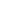 1K11K11K21K21K21K31K32K12K12K22K22K32K32K42K4334(1)4(1)4(2)4(2)5(1)5(1)5(1)5(2)5(2)6(1)6(1)6(2)6(2)7(1)7(1)7(2)7(2)889101011111112Перв. баллПерв. баллОтм.Отм.NФИОВар.М
а
к
с4433322333333332233222222222112211222111111Перв. баллПерв. баллОтм.Отм.15001     11  1  3  3  3  2  2  3  3  3  3  3  3  1  1  1  1  2  2  1  1  2  2  2  2  2  0  0  0  0  2  2  1  1  2  2  0  1  1  0  0  0  1  313144Всероссийские проверочные работы (4 класс)Всероссийские проверочные работы (4 класс)Всероссийские проверочные работы (4 класс)Всероссийские проверочные работы (4 класс)Всероссийские проверочные работы (4 класс)Всероссийские проверочные работы (4 класс)Всероссийские проверочные работы (4 класс)Всероссийские проверочные работы (4 класс)Всероссийские проверочные работы (4 класс)Всероссийские проверочные работы (4 класс)Всероссийские проверочные работы (4 класс)Всероссийские проверочные работы (4 класс)Всероссийские проверочные работы (4 класс)Всероссийские проверочные работы (4 класс)Всероссийские проверочные работы (4 класс)Всероссийские проверочные работы (4 класс)Всероссийские проверочные работы (4 класс)Всероссийские проверочные работы (4 класс)Всероссийские проверочные работы (4 класс)Всероссийские проверочные работы (4 класс)Всероссийские проверочные работы (4 класс)Всероссийские проверочные работы (4 класс)Всероссийские проверочные работы (4 класс)Всероссийские проверочные работы (4 класс)Всероссийские проверочные работы (4 класс)Всероссийские проверочные работы (4 класс)Всероссийские проверочные работы (4 класс)Всероссийские проверочные работы (4 класс)Всероссийские проверочные работы (4 класс)Всероссийские проверочные работы (4 класс)Всероссийские проверочные работы (4 класс)Всероссийские проверочные работы (4 класс)Всероссийские проверочные работы (4 класс)Всероссийские проверочные работы (4 класс)Всероссийские проверочные работы (4 класс)Всероссийские проверочные работы (4 класс)Всероссийские проверочные работы (4 класс)Всероссийские проверочные работы (4 класс)Всероссийские проверочные работы (4 класс)Всероссийские проверочные работы (4 класс)Всероссийские проверочные работы (4 класс)Всероссийские проверочные работы (4 класс)Всероссийские проверочные работы (4 класс)Всероссийские проверочные работы (4 класс)Всероссийские проверочные работы (4 класс)Всероссийские проверочные работы (4 класс)Всероссийские проверочные работы (4 класс)Всероссийские проверочные работы (4 класс)Всероссийские проверочные работы (4 класс)Всероссийские проверочные работы (4 класс)Всероссийские проверочные работы (4 класс)Всероссийские проверочные работы (4 класс)Индивидуальные результаты участниковИндивидуальные результаты участниковИндивидуальные результаты участниковИндивидуальные результаты участниковИндивидуальные результаты участниковИндивидуальные результаты участниковИндивидуальные результаты участниковИндивидуальные результаты участниковИндивидуальные результаты участниковИндивидуальные результаты участниковИндивидуальные результаты участниковИндивидуальные результаты участниковИндивидуальные результаты участниковИндивидуальные результаты участниковИндивидуальные результаты участниковИндивидуальные результаты участниковИндивидуальные результаты участниковИндивидуальные результаты участниковИндивидуальные результаты участниковИндивидуальные результаты участниковИндивидуальные результаты участниковИндивидуальные результаты участниковИндивидуальные результаты участниковИндивидуальные результаты участниковИндивидуальные результаты участниковИндивидуальные результаты участниковИндивидуальные результаты участниковИндивидуальные результаты участниковИндивидуальные результаты участниковИндивидуальные результаты участниковИндивидуальные результаты участниковИндивидуальные результаты участниковИндивидуальные результаты участниковИндивидуальные результаты участниковИндивидуальные результаты участниковИндивидуальные результаты участниковИндивидуальные результаты участниковИндивидуальные результаты участниковИндивидуальные результаты участниковИндивидуальные результаты участниковИндивидуальные результаты участниковИндивидуальные результаты участниковИндивидуальные результаты участниковИндивидуальные результаты участниковИндивидуальные результаты участниковИндивидуальные результаты участниковИндивидуальные результаты участниковИндивидуальные результаты участниковИндивидуальные результаты участниковИндивидуальные результаты участниковИндивидуальные результаты участниковИндивидуальные результаты участниковМаксимальный первичный балл: 38Максимальный первичный балл: 38Максимальный первичный балл: 38Максимальный первичный балл: 38Максимальный первичный балл: 38Максимальный первичный балл: 38Максимальный первичный балл: 38Максимальный первичный балл: 38Максимальный первичный балл: 38Максимальный первичный балл: 38Максимальный первичный балл: 38Максимальный первичный балл: 38Максимальный первичный балл: 38Максимальный первичный балл: 38Максимальный первичный балл: 38Максимальный первичный балл: 38Максимальный первичный балл: 38Максимальный первичный балл: 38Максимальный первичный балл: 38Максимальный первичный балл: 38Максимальный первичный балл: 38Максимальный первичный балл: 38Максимальный первичный балл: 38Максимальный первичный балл: 38Максимальный первичный балл: 38Максимальный первичный балл: 38Максимальный первичный балл: 38Максимальный первичный балл: 38Максимальный первичный балл: 38Максимальный первичный балл: 38Максимальный первичный балл: 38Максимальный первичный балл: 38Максимальный первичный балл: 38Максимальный первичный балл: 38Максимальный первичный балл: 38Максимальный первичный балл: 38Максимальный первичный балл: 38Максимальный первичный балл: 38Максимальный первичный балл: 38Максимальный первичный балл: 38Максимальный первичный балл: 38Максимальный первичный балл: 38Максимальный первичный балл: 38Максимальный первичный балл: 38Максимальный первичный балл: 38Максимальный первичный балл: 38Максимальный первичный балл: 38Максимальный первичный балл: 38Максимальный первичный балл: 38Максимальный первичный балл: 38Максимальный первичный балл: 38Максимальный первичный балл: 38NФИОФИОФИОФИОВар.Вар.Выполнение заданийВыполнение заданийВыполнение заданийВыполнение заданийВыполнение заданийВыполнение заданийВыполнение заданийВыполнение заданийВыполнение заданийВыполнение заданийВыполнение заданийВыполнение заданийВыполнение заданийВыполнение заданийВыполнение заданийВыполнение заданийВыполнение заданийВыполнение заданийВыполнение заданийВыполнение заданийВыполнение заданийВыполнение заданийВыполнение заданийВыполнение заданийВыполнение заданийВыполнение заданийВыполнение заданийВыполнение заданийВыполнение заданийВыполнение заданийВыполнение заданийВыполнение заданийВыполнение заданийВыполнение заданийВыполнение заданийВыполнение заданийВыполнение заданийВыполнение заданийВыполнение заданийПерв. баллПерв. баллОтм.Отм.NФИОФИОФИОФИОВар.Вар.№Перв. баллПерв. баллОтм.Отм.NФИОФИОФИОФИОВар.Вар.1K11K11K21K2223(1)3(1)3(2)3(2)445677888991010111112(1)12(1)12(2)12(2)13(1)13(1)13(2)13(2)13(2)141415(1)15(2)Перв. баллПерв. баллОтм.Отм.NФИОФИОФИОФИОВар.Вар.М
а
к
с44333311332212332221111221122112221121Перв. баллПерв. баллОтм.Отм.14001     4001     4001     4001     882  2  1  1  3  3  1  1  3  3  0  0  1  1  3  3  1  1  1  1  1  1  1  2  2  1  1  2  2  1  1  1  1  1  1  1  2  0  28284424002     4002     4002     4002     883  3  3  3  3  3  1  1  3  3  1  1  0  1  2  2  2  2  2  1  1  1  1  2  2  1  1  1  1  0  0  1  1  1  1  1  2  0  29294434003     4003     4003     4003     17174  4  3  3  3  3  1  1  3  3  2  2  1  1  0  0  0  0  0  1  1  1  1  2  2  1  1  1  1  1  1  2  2  2  1  1  1  0  292944Всероссийские проверочные работы (4 класс)Всероссийские проверочные работы (4 класс)Всероссийские проверочные работы (4 класс)Всероссийские проверочные работы (4 класс)Всероссийские проверочные работы (4 класс)Всероссийские проверочные работы (4 класс)Всероссийские проверочные работы (4 класс)Всероссийские проверочные работы (4 класс)Всероссийские проверочные работы (4 класс)Всероссийские проверочные работы (4 класс)Всероссийские проверочные работы (4 класс)Всероссийские проверочные работы (4 класс)Всероссийские проверочные работы (4 класс)Всероссийские проверочные работы (4 класс)Всероссийские проверочные работы (4 класс)Всероссийские проверочные работы (4 класс)Всероссийские проверочные работы (4 класс)Всероссийские проверочные работы (4 класс)Всероссийские проверочные работы (4 класс)Всероссийские проверочные работы (4 класс)Всероссийские проверочные работы (4 класс)Всероссийские проверочные работы (4 класс)Всероссийские проверочные работы (4 класс)Всероссийские проверочные работы (4 класс)18.04.201718.04.201718.04.201718.04.201718.04.201718.04.201718.04.201718.04.201718.04.201718.04.201718.04.201718.04.201718.04.201718.04.201718.04.201718.04.201718.04.201718.04.201718.04.201718.04.201718.04.201718.04.201718.04.2017Русский языкРусский языкРусский языкРусский языкРусский языкРусский языкРусский языкРусский языкРусский языкРусский языкРусский языкРусский языкРусский языкРусский языкРусский языкРусский языкРусский языкРусский языкРусский языкРусский языкРусский языкРусский языкРусский языкСтатистика по отметкамСтатистика по отметкамСтатистика по отметкамСтатистика по отметкамСтатистика по отметкамСтатистика по отметкамСтатистика по отметкамСтатистика по отметкамСтатистика по отметкамСтатистика по отметкамСтатистика по отметкамСтатистика по отметкамСтатистика по отметкамСтатистика по отметкамСтатистика по отметкамСтатистика по отметкамСтатистика по отметкамСтатистика по отметкамСтатистика по отметкамСтатистика по отметкамСтатистика по отметкамСтатистика по отметкамСтатистика по отметкамСтатистика по отметкамМаксимальный первичный балл: 38Максимальный первичный балл: 38Максимальный первичный балл: 38Максимальный первичный балл: 38Максимальный первичный балл: 38Максимальный первичный балл: 38Максимальный первичный балл: 38Максимальный первичный балл: 38Максимальный первичный балл: 38Максимальный первичный балл: 38Максимальный первичный балл: 38Максимальный первичный балл: 38Максимальный первичный балл: 38Максимальный первичный балл: 38Максимальный первичный балл: 38Максимальный первичный балл: 38Максимальный первичный балл: 38Максимальный первичный балл: 38Максимальный первичный балл: 38Максимальный первичный балл: 38Максимальный первичный балл: 38Максимальный первичный балл: 38Максимальный первичный балл: 38Максимальный первичный балл: 38ООООООООКол-во уч.Кол-во уч.Кол-во уч.Кол-во уч.Кол-во уч.Распределение групп баллов в %Распределение групп баллов в %Распределение групп баллов в %Распределение групп баллов в %Распределение групп баллов в %Распределение групп баллов в %Распределение групп баллов в %Распределение групп баллов в %Распределение групп баллов в %Распределение групп баллов в %Распределение групп баллов в %Распределение групп баллов в %Распределение групп баллов в %ООООООООКол-во уч.Кол-во уч.Кол-во уч.Кол-во уч.Кол-во уч.222233334444Вся выборкаВся выборкаВся выборкаВся выборка134384413438441343844134384413438443.83.83.83.821.721.721.721.745.745.745.745.7Орловская обл.Орловская обл.Орловская обл.67276727672767272.92.92.92.919.619.619.619.646.346.346.346.3Дмитровский муниципальный районДмитровский муниципальный район909090903.33.33.33.33030303058.958.958.958.9(sch573017) МБОУ «Долбенкинская ООШ»     33330000000100100100100Общая гистограмма отметокОбщая гистограмма отметокОбщая гистограмма отметокОбщая гистограмма отметокОбщая гистограмма отметокОбщая гистограмма отметокОбщая гистограмма отметокОбщая гистограмма отметокОбщая гистограмма отметокОбщая гистограмма отметокОбщая гистограмма отметокОбщая гистограмма отметокОбщая гистограмма отметокОбщая гистограмма отметокОбщая гистограмма отметокОбщая гистограмма отметокОбщая гистограмма отметокОбщая гистограмма отметокОбщая гистограмма отметокОбщая гистограмма отметокОбщая гистограмма отметокОбщая гистограмма отметокОбщая гистограмма отметокОбщая гистограмма отметок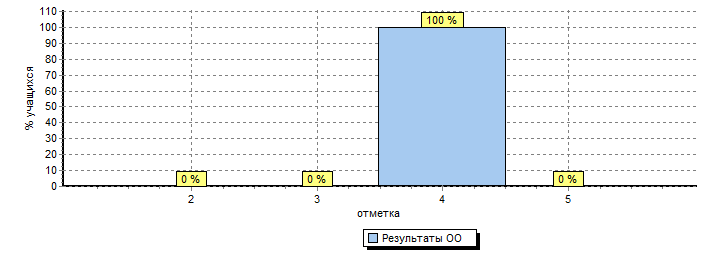 Всероссийские проверочные работы (4 класс)Всероссийские проверочные работы (4 класс)Всероссийские проверочные работы (4 класс)Всероссийские проверочные работы (4 класс)Всероссийские проверочные работы (4 класс)Всероссийские проверочные работы (4 класс)Всероссийские проверочные работы (4 класс)Всероссийские проверочные работы (4 класс)Всероссийские проверочные работы (4 класс)Всероссийские проверочные работы (4 класс)Всероссийские проверочные работы (4 класс)Всероссийские проверочные работы (4 класс)Всероссийские проверочные работы (4 класс)Всероссийские проверочные работы (4 класс)Всероссийские проверочные работы (4 класс)Всероссийские проверочные работы (4 класс)Всероссийские проверочные работы (4 класс)Всероссийские проверочные работы (4 класс)Всероссийские проверочные работы (4 класс)Всероссийские проверочные работы (4 класс)Всероссийские проверочные работы (4 класс)Всероссийские проверочные работы (4 класс)Индивидуальные результаты участниковИндивидуальные результаты участниковИндивидуальные результаты участниковИндивидуальные результаты участниковИндивидуальные результаты участниковИндивидуальные результаты участниковИндивидуальные результаты участниковИндивидуальные результаты участниковИндивидуальные результаты участниковИндивидуальные результаты участниковИндивидуальные результаты участниковИндивидуальные результаты участниковИндивидуальные результаты участниковИндивидуальные результаты участниковИндивидуальные результаты участниковИндивидуальные результаты участниковИндивидуальные результаты участниковИндивидуальные результаты участниковИндивидуальные результаты участниковИндивидуальные результаты участниковИндивидуальные результаты участниковИндивидуальные результаты участниковМаксимальный первичный балл: 18Максимальный первичный балл: 18Максимальный первичный балл: 18Максимальный первичный балл: 18Максимальный первичный балл: 18Максимальный первичный балл: 18Максимальный первичный балл: 18Максимальный первичный балл: 18Максимальный первичный балл: 18Максимальный первичный балл: 18Максимальный первичный балл: 18Максимальный первичный балл: 18Максимальный первичный балл: 18Максимальный первичный балл: 18Максимальный первичный балл: 18Максимальный первичный балл: 18Максимальный первичный балл: 18Максимальный первичный балл: 18Максимальный первичный балл: 18Максимальный первичный балл: 18Максимальный первичный балл: 18Максимальный первичный балл: 18NФИОВар.Выполнение заданийВыполнение заданийВыполнение заданийВыполнение заданийВыполнение заданийВыполнение заданийВыполнение заданийВыполнение заданийВыполнение заданийВыполнение заданийВыполнение заданийВыполнение заданийВыполнение заданийВыполнение заданийВыполнение заданийВыполнение заданийПерв. баллОтм.NФИОВар.№Перв. баллОтм.NФИОВар.12345(1)5(2)6(1)6(2)7889(1)9(2)1011Перв. баллОтм.NФИОВар.М
а
к
с112111111221122Перв. баллОтм.14001     91  1  2  1  1  1  1  1  1  0  0  1  1  2  0  14524002     91  1  2  0  1  1  0  1  1  2  2  1  1  2  0  14534003     111  1  2  1  1  1  1  1  0  2  2  1  0  2  0  145Всероссийские проверочные работы (5 класс)Всероссийские проверочные работы (5 класс)Всероссийские проверочные работы (5 класс)Всероссийские проверочные работы (5 класс)Всероссийские проверочные работы (5 класс)Всероссийские проверочные работы (5 класс)Всероссийские проверочные работы (5 класс)Всероссийские проверочные работы (5 класс)Всероссийские проверочные работы (5 класс)Всероссийские проверочные работы (5 класс)Всероссийские проверочные работы (5 класс)Всероссийские проверочные работы (5 класс)Всероссийские проверочные работы (5 класс)Всероссийские проверочные работы (5 класс)Всероссийские проверочные работы (5 класс)Всероссийские проверочные работы (5 класс)Всероссийские проверочные работы (5 класс)Всероссийские проверочные работы (5 класс)Всероссийские проверочные работы (5 класс)Всероссийские проверочные работы (5 класс)Всероссийские проверочные работы (5 класс)Всероссийские проверочные работы (5 класс)Всероссийские проверочные работы (5 класс)Всероссийские проверочные работы (5 класс)Индивидуальные результаты участниковИндивидуальные результаты участниковИндивидуальные результаты участниковИндивидуальные результаты участниковИндивидуальные результаты участниковИндивидуальные результаты участниковИндивидуальные результаты участниковИндивидуальные результаты участниковИндивидуальные результаты участниковИндивидуальные результаты участниковИндивидуальные результаты участниковИндивидуальные результаты участниковИндивидуальные результаты участниковИндивидуальные результаты участниковИндивидуальные результаты участниковИндивидуальные результаты участниковИндивидуальные результаты участниковИндивидуальные результаты участниковИндивидуальные результаты участниковИндивидуальные результаты участниковИндивидуальные результаты участниковИндивидуальные результаты участниковИндивидуальные результаты участниковИндивидуальные результаты участниковМаксимальный первичный балл: 20Максимальный первичный балл: 20Максимальный первичный балл: 20Максимальный первичный балл: 20Максимальный первичный балл: 20Максимальный первичный балл: 20Максимальный первичный балл: 20Максимальный первичный балл: 20Максимальный первичный балл: 20Максимальный первичный балл: 20Максимальный первичный балл: 20Максимальный первичный балл: 20Максимальный первичный балл: 20Максимальный первичный балл: 20Максимальный первичный балл: 20Максимальный первичный балл: 20Максимальный первичный балл: 20Максимальный первичный балл: 20Максимальный первичный балл: 20Максимальный первичный балл: 20Максимальный первичный балл: 20Максимальный первичный балл: 20Максимальный первичный балл: 20Максимальный первичный балл: 20NФИОВар.Выполнение заданийВыполнение заданийВыполнение заданийВыполнение заданийВыполнение заданийВыполнение заданийВыполнение заданийВыполнение заданийВыполнение заданийВыполнение заданийВыполнение заданийВыполнение заданийВыполнение заданийВыполнение заданийВыполнение заданийВыполнение заданийВыполнение заданийВыполнение заданийПерв. баллОтм.NФИОВар.№Перв. баллОтм.NФИОВар.123456789101011(1)11(2)12(1)12(2)1314Перв. баллОтм.NФИОВар.М
а
к
с11111211222111112Перв. баллОтм.15001     160  1  1  1  1  0  0  1  2  0  0  1  1  0  0  1  0  103Всероссийские проверочные работы (5 класс)Всероссийские проверочные работы (5 класс)Всероссийские проверочные работы (5 класс)Всероссийские проверочные работы (5 класс)Всероссийские проверочные работы (5 класс)Всероссийские проверочные работы (5 класс)Всероссийские проверочные работы (5 класс)Всероссийские проверочные работы (5 класс)Всероссийские проверочные работы (5 класс)Всероссийские проверочные работы (5 класс)Всероссийские проверочные работы (5 класс)Всероссийские проверочные работы (5 класс)Всероссийские проверочные работы (5 класс)Всероссийские проверочные работы (5 класс)Всероссийские проверочные работы (5 класс)Всероссийские проверочные работы (5 класс)Всероссийские проверочные работы (5 класс)Всероссийские проверочные работы (5 класс)Всероссийские проверочные работы (5 класс)Всероссийские проверочные работы (5 класс)Всероссийские проверочные работы (5 класс)Всероссийские проверочные работы (5 класс)Всероссийские проверочные работы (5 класс)Индивидуальные результаты участниковИндивидуальные результаты участниковИндивидуальные результаты участниковИндивидуальные результаты участниковИндивидуальные результаты участниковИндивидуальные результаты участниковИндивидуальные результаты участниковИндивидуальные результаты участниковИндивидуальные результаты участниковИндивидуальные результаты участниковИндивидуальные результаты участниковИндивидуальные результаты участниковИндивидуальные результаты участниковИндивидуальные результаты участниковИндивидуальные результаты участниковИндивидуальные результаты участниковИндивидуальные результаты участниковИндивидуальные результаты участниковИндивидуальные результаты участниковИндивидуальные результаты участниковИндивидуальные результаты участниковИндивидуальные результаты участниковИндивидуальные результаты участниковМаксимальный первичный балл: 22Максимальный первичный балл: 22Максимальный первичный балл: 22Максимальный первичный балл: 22Максимальный первичный балл: 22Максимальный первичный балл: 22Максимальный первичный балл: 22Максимальный первичный балл: 22Максимальный первичный балл: 22Максимальный первичный балл: 22Максимальный первичный балл: 22Максимальный первичный балл: 22Максимальный первичный балл: 22Максимальный первичный балл: 22Максимальный первичный балл: 22Максимальный первичный балл: 22Максимальный первичный балл: 22Максимальный первичный балл: 22Максимальный первичный балл: 22Максимальный первичный балл: 22Максимальный первичный балл: 22Максимальный первичный балл: 22Максимальный первичный балл: 22NФИОВар.Выполнение заданийВыполнение заданийВыполнение заданийВыполнение заданийВыполнение заданийВыполнение заданийВыполнение заданийВыполнение заданийВыполнение заданийВыполнение заданийВыполнение заданийВыполнение заданийВыполнение заданийВыполнение заданийВыполнение заданийВыполнение заданийВыполнение заданийПерв. баллОтм.NФИОВар.№Перв. баллОтм.NФИОВар.1(1)1(2)1(3)234567(1)7(2)7(2)7(2)7(3)7(3)8(1)8(2)Перв. баллОтм.NФИОВар.М
а
к
с2121211222222222Перв. баллОтм.15001     121  1  2  1  1  1  1  2  0  0  0  0  1  1  0  1  123                                                      История                                                      История                                                      История                                                      История                                                      История                                                      История                                                      История                                                      История                                                      История                                                      История                                                      История                                                      История                                                      История                                                      История                                                      История                                                      История                                                      История                                                      История                                                      История                                                      История                                                      История                                                      ИсторияВсероссийские проверочные работы (5 класс)Всероссийские проверочные работы (5 класс)Всероссийские проверочные работы (5 класс)Всероссийские проверочные работы (5 класс)Всероссийские проверочные работы (5 класс)Всероссийские проверочные работы (5 класс)Всероссийские проверочные работы (5 класс)Всероссийские проверочные работы (5 класс)Всероссийские проверочные работы (5 класс)Всероссийские проверочные работы (5 класс)Всероссийские проверочные работы (5 класс)Всероссийские проверочные работы (5 класс)Всероссийские проверочные работы (5 класс)Всероссийские проверочные работы (5 класс)Всероссийские проверочные работы (5 класс)Всероссийские проверочные работы (5 класс)Всероссийские проверочные работы (5 класс)Всероссийские проверочные работы (5 класс)Всероссийские проверочные работы (5 класс)Всероссийские проверочные работы (5 класс)Всероссийские проверочные работы (5 класс)Всероссийские проверочные работы (5 класс)Всероссийские проверочные работы (5 класс)Индивидуальные результаты участниковИндивидуальные результаты участниковИндивидуальные результаты участниковИндивидуальные результаты участниковИндивидуальные результаты участниковИндивидуальные результаты участниковИндивидуальные результаты участниковИндивидуальные результаты участниковИндивидуальные результаты участниковИндивидуальные результаты участниковИндивидуальные результаты участниковИндивидуальные результаты участниковИндивидуальные результаты участниковИндивидуальные результаты участниковИндивидуальные результаты участниковИндивидуальные результаты участниковИндивидуальные результаты участниковИндивидуальные результаты участниковИндивидуальные результаты участниковИндивидуальные результаты участниковИндивидуальные результаты участниковИндивидуальные результаты участниковИндивидуальные результаты участниковМаксимальный первичный балл: 15Максимальный первичный балл: 15Максимальный первичный балл: 15Максимальный первичный балл: 15Максимальный первичный балл: 15Максимальный первичный балл: 15Максимальный первичный балл: 15Максимальный первичный балл: 15Максимальный первичный балл: 15Максимальный первичный балл: 15Максимальный первичный балл: 15Максимальный первичный балл: 15Максимальный первичный балл: 15Максимальный первичный балл: 15Максимальный первичный балл: 15Максимальный первичный балл: 15Максимальный первичный балл: 15Максимальный первичный балл: 15Максимальный первичный балл: 15Максимальный первичный балл: 15Максимальный первичный балл: 15Максимальный первичный балл: 15Максимальный первичный балл: 15NФИОВар.Выполнение заданийВыполнение заданийВыполнение заданийВыполнение заданийВыполнение заданийВыполнение заданийВыполнение заданийВыполнение заданийВыполнение заданийПерв. баллПерв. баллПерв. баллОтм.Отм.NФИОВар.№Перв. баллПерв. баллПерв. баллОтм.Отм.NФИОВар.12345678Перв. баллПерв. баллПерв. баллОтм.Отм.NФИОВар.М
а
к
с21331212Перв. баллПерв. баллПерв. баллОтм.Отм.15001     52  1  3  2  1  1  0  0  10101044Всероссийские проверочные работы (4 класс)Всероссийские проверочные работы (4 класс)Всероссийские проверочные работы (4 класс)Всероссийские проверочные работы (4 класс)Всероссийские проверочные работы (4 класс)Всероссийские проверочные работы (4 класс)Всероссийские проверочные работы (4 класс)Всероссийские проверочные работы (4 класс)Всероссийские проверочные работы (4 класс)Всероссийские проверочные работы (4 класс)Всероссийские проверочные работы (4 класс)Всероссийские проверочные работы (4 класс)Всероссийские проверочные работы (4 класс)Всероссийские проверочные работы (4 класс)Всероссийские проверочные работы (4 класс)Всероссийские проверочные работы (4 класс)Всероссийские проверочные работы (4 класс)Всероссийские проверочные работы (4 класс)Всероссийские проверочные работы (4 класс)Всероссийские проверочные работы (4 класс)Всероссийские проверочные работы (4 класс)Всероссийские проверочные работы (4 класс)Всероссийские проверочные работы (4 класс)Всероссийские проверочные работы (4 класс)Индивидуальные результаты участниковИндивидуальные результаты участниковИндивидуальные результаты участниковИндивидуальные результаты участниковИндивидуальные результаты участниковИндивидуальные результаты участниковИндивидуальные результаты участниковИндивидуальные результаты участниковИндивидуальные результаты участниковИндивидуальные результаты участниковИндивидуальные результаты участниковИндивидуальные результаты участниковИндивидуальные результаты участниковИндивидуальные результаты участниковИндивидуальные результаты участниковИндивидуальные результаты участниковИндивидуальные результаты участниковИндивидуальные результаты участниковИндивидуальные результаты участниковИндивидуальные результаты участниковИндивидуальные результаты участниковИндивидуальные результаты участниковИндивидуальные результаты участниковИндивидуальные результаты участниковМаксимальный первичный балл: 31Максимальный первичный балл: 31Максимальный первичный балл: 31Максимальный первичный балл: 31Максимальный первичный балл: 31Максимальный первичный балл: 31Максимальный первичный балл: 31Максимальный первичный балл: 31Максимальный первичный балл: 31Максимальный первичный балл: 31Максимальный первичный балл: 31Максимальный первичный балл: 31Максимальный первичный балл: 31Максимальный первичный балл: 31Максимальный первичный балл: 31Максимальный первичный балл: 31Максимальный первичный балл: 31Максимальный первичный балл: 31Максимальный первичный балл: 31Максимальный первичный балл: 31Максимальный первичный балл: 31Максимальный первичный балл: 31Максимальный первичный балл: 31Максимальный первичный балл: 31NФИОВар.Выполнение заданийВыполнение заданийВыполнение заданийВыполнение заданийВыполнение заданийВыполнение заданийВыполнение заданийВыполнение заданийВыполнение заданийВыполнение заданийВыполнение заданийВыполнение заданийВыполнение заданийВыполнение заданийВыполнение заданийВыполнение заданийВыполнение заданийВыполнение заданийПерв. баллОтм.NФИОВар.№Перв. баллОтм.NФИОВар.123(1)3(2)3(3)456(1)6(2)6(3)6(3)7(1)7(2)8910(1-2)10(3)Перв. баллОтм.NФИОВар.М
а
к
с22213121122123224Перв. баллОтм.14001     172  1  2  1  3  1  1  1  0  0  0  0  1  0  1  2  2  18424002     162  1  1  1  3  1  2  1  0  0  0  1  1  3  1  2  2  22434003     162  2  0  1  0  1  2  1  0  1  1  1  0  3  1  2  3  204КлассПредметФорма проведения экзаменаВсегосдававшихНа «2»На «3»На «4» На «5»9Русский языкОГЭ1-1--9МатематикаОГЭ2-1--9АлгебраОГЭ2-1--9ГеометрияОГЭ2-1--9БиологияОГЭ1-1--9ОбществознаниеОГЭ1-1--№ п/п Предмет Количество сдававших Средний балл по школе 1. Математика  132 Русский язык  133. Обществознание  13 4. Биология  13Кол-во выпускников 9 класса Кол-во выпускников, продолживших образование Кол-во выпускников, продолживших образование Кол-во выпускников, продолживших образование Кол-во выпускников, продолживших образование Кол-во выпускников, продолживших образование Трудоустройство Трудоустройство Кол-во выпускников 9 класса 10 кл. НПО СПО Всего % Всего  % 1-- 11100% - - №Предмет% обеспеченности учебниками обучающихся% обеспеченности учебниками обучающихся через библиотеку школыОбеспеченность предмета УМК (полностью, в основном, частично, не обеспечены)Недостаточно учебников в соответствии с требованиями федерального перечня (указать количество, класс)1Русский язык100100полностью2Литература100100полностью3Английский язык 100 100полностью4Математика 100100полностью5Алгебра 100100полностью6Геометрия 100100полностью7Информатика 100100полностью8История100100полностью9Обществознание  100100полностью10Окружающий мир100100полностью11География 100100полностью12Биология 100100полностью13Химия 100100полностью14Физика 100100полностью15Музыка 68 68частично5-7 класс16ИЗО7575частично5-7 класс17Искусство 8-9 7575частично8-9 класс18Технология 6050частично5-7 класс19Черчение 100100частично20Физическая  культ. 3010частично1-4,5-9 классы21ОБЖ100100частичноОписание компьютерного класса или комплекса (специализация серверов, рабочих станций)Где установлены компьютеры (кабинет информатики, предметные классы, библиотека, администрация и пр.)Общее кол-во персональных компьютеровКол-во обуч-ся на одну единицу компьютерной техники  Кол-во обуч-ся на одну единицу компьютерной техники   с выходом в ИнтернетКомпьютер KraftwajКабинет информатики222Компьютер AcerКабинет директора1Компьютер Acerбухгалтерия1№НаименованиеХарактеристикиПроизводительКоличество1.Телевизор SamsungРоссия22.Видеомагнитофон SamsungDVDРоссия13.Магнитола LGCD|USBРоссия14.Магнитофон Россия15.Сканер CanonРоссия16.Принтер CanonлазерныйРоссия27.Цифровой фотоаппаратКитай18.Устройство ввода/вывода звуковой информации – микрофон, колонки, наушникиРоссия29.Ноутбук AcerIntel  1,66HzОЗУ  4 ГбКитай110.Портативная минисистема LG500 Вт87,5-108 МГцКитай111.Мультимедийный проекторТехнология: 1хDLPразрешение:1024х768Проекционный коэффициент:1.95:2.15:1Китай1N п/п Показатели Единица измерения 1. Образовательная деятельность 1.1 Общая численность обучающихся 19 человек 1.2 Численность учащихся по образовательной программе начального общего образования 11 человек 1.3 Численность учащихся по образовательной программе основного общего образования 8 человек 1.4 Численность учащихся по образовательной программе среднего общего образования 0  человек1.5 Численность/удельный вес численности учащихся, успевающих на "4" и "5" по результатам промежуточной аттестации, в общей численности учащихся 8 человек/ 42% 1.6 Средний балл государственной итоговой аттестации выпускников 9 класса по русскому языку 3 балла 1.7 Средний балл государственной итоговой аттестации выпускников 9 класса по математике 3 балла 1.8 Средний балл единого государственного экзамена выпускников 11 класса по русскому языку  - балла 1.9 Средний балл единого государственного экзамена выпускников 11 класса по математике -балла 1.10 Численность/удельный вес численности выпускников 9 класса, получивших неудовлетворительные результаты на государственной итоговой аттестации по русскому языку, в общей численности выпускников 9 класса 0 1.11 Численность/удельный вес численности выпускников 9 класса, получивших неудовлетворительные результаты на государственной итоговой аттестации по математике, в общей численности выпускников 9 класса 0 1.12 Численность/удельный вес численности выпускников 11 класса, получивших результаты ниже установленного минимального количества баллов единого государственного 0 экзамена по русскому языку, в общей численности выпускников 11 класса 1.13 Численность/удельный вес численности выпускников 11 класса, получивших результаты ниже установленного минимального количества баллов единого государственного экзамена по математике, в общей численности выпускников 11 класса 01.14 Численность/удельный вес численности выпускников 9 класса, не получивших аттестаты об основном общем образовании, в общей численности выпускников 9 класса 0 1.15 Численность/удельный вес численности выпускников 11 класса, не получивших аттестаты о среднем общем образовании, в общей численности выпускников 11 класса 01.16 Численность/удельный вес численности выпускников 9 класса, получивших аттестаты об основном общем образовании с отличием, в общей численности выпускников 9 класса 01.17 Численность/удельный вес численности выпускников 11 класса, получивших аттестаты о среднем общем образовании с отличием, в общей численности выпускников 11 класса 01.18 Численность/удельный вес численности учащихся, принявших участие в различных олимпиадах, смотрах, конкурсах, в общей численности обучающихся 17 человек/ 89% 1.19 Численность/удельный вес численности учащихся - победителей и призеров олимпиад, смотров, конкурсов, в общей численности учащихся, в том числе: 9 человек/ 47% 1.19.1 Регионального уровня 0  человек 0% 1.19.2 Федерального уровня 0 1.19.3 Международного уровня 0 1.20 Численность/удельный вес численности учащихся, получающих образование с углубленным изучением отдельных учебных предметов, в общей численности учащихся 0 1.21 Численность/удельный вес численности учащихся, получающих образование в рамках профильного обучения, в общей численности учащихся        01.22 Численность/удельный вес численности обучающихся с применением дистанционных образовательных технологий, электронного обучения, в общей численности учащихся 0 1.23 Численность/удельный вес численности учащихся в рамках сетевой формы реализации образовательных программ, в общей численности учащихся 0 1.24 Общая численность педагогических работников, в том числе: 11 человек 1.25 Численность/удельный вес численности педагогических работников, имеющих высшее образование, в общей численности педагогических работников 9человек/75% 1.26 Численность/удельный вес численности педагогических работников, имеющих высшее образование педагогической направленности (профиля), в общей численности педагогических работников 8человек/73% 1.27 Численность/удельный вес численности педагогических работников, имеющих среднее профессиональное образование, в общей численности педагогических работников 2 человека/ 7% 1.28 Численность/удельный вес численности педагогических работников, имеющих среднее профессиональное образование педагогической направленности (профиля), в общей численности педагогических работников 2 человека/ 18% 1.29 Численность/удельный вес численности педагогических работников, которым по результатам аттестации присвоена квалификационная категория, в общей численности педагогических работников, в том числе: 7человек/ 63% 1.29.1 Высшая 1 человек/9% 1.29.2 Первая 6 человек/55% 1.30 Численность/удельный вес численности педагогических работников в общей численности педагогических работников, педагогический стаж работы которых составляет: 1.30.1 До 5 лет 2 человека/ 18% 1.30.2 Свыше 30 лет 3 человека/83% 1.31 Численность/удельный вес численности педагогических работников в общей численности педагогических работников в возрасте до 30 лет 2 человека /16% 1.32 Численность/удельный вес численности педагогических работников в общей численности педагогических работников в 4 человека /36% возрасте от 55 лет 1.33 Численность/удельный вес численности педагогических и административно-хозяйственных работников, прошедших за последние 5 лет повышение квалификации/профессиональную переподготовку по профилю педагогической деятельности или иной осуществляемой в образовательной организации деятельности, в общей численности педагогических и административно-хозяйственных работников 10 человек/ 83% 1.34 Численность/удельный вес численности педагогических и административно-хозяйственных работников, прошедших повышение квалификации по применению в образовательном процессе федеральных государственных образовательных стандартов, в общей численности педагогических и административно-хозяйственных работников 10человек/83% 2. Инфраструктура 2.1 Количество компьютеров в расчете на одного учащегося 6 единиц 2.2 Количество экземпляров учебной и учебно-методической литературы из общего количества единиц хранения библиотечного фонда, состоящих на учете, в расчете на одного учащегося 231 единиц 2.3 Наличие в образовательной организации системы электронного документооборота да 2.4 Наличие читального зала библиотеки, в том числе: нет 2.4.1 С обеспечением возможности работы на стационарных компьютерах или использования переносных компьютеров нет 2.4.2 С медиатекой нет 2.4.3 Оснащенного средствами сканирования и распознавания текстов нет2.4.4 С выходом в Интернет с компьютеров, расположенных в помещении библиотеки нет 2.4.5 С контролируемой распечаткой бумажных материалов нет 2.5 Численность/удельный вес численности учащихся, которым обеспечена возможность пользоваться широкополосным Интернетом (не менее 2 Мб/с), в общей численности учащихся 02.6 Общая площадь помещений, в которых осуществляется образовательная деятельность, в расчете на одного учащегося 31,7 кв. м 